Rozpoczęcie sprzedaży i Dzień Otwarty w Fabryce CzekoladyGrupa Deweloperska Geo rozpoczęła budowę i sprzedaż ostatniego etapu Fabryki Czekolady przy ulicy Wrocławskiej w Krakowie. W ofercie znalazło się 26 mieszkań i lokale usługowe. Inwestycję można obejrzeć podczas Dnia Otwartego, który odbędzie się 26 listopada.Fabryka Czekolady to, obok Kwiatowej Równiny i Białej Polany, kolejna inwestycja Grupy Deweloperskiej Geo w Krakowie. Osiedle zlokalizowane w centrum miasta, przy ul.  Wrocławskiej,  stylistyką nawiązuje  do szczególnej historii tego miejsca – dawnej fabryki Wawel. Inwestycja była realizowana etapowo. Na początku powstał segment A budynku AB, z którego mieszkania zostały już wyprzedane. Następnie oddano do użytku segment B i rozpoczęto realizację budynku D, w których dostępne są jeszcze wolne lokale. Obecnie trwa budowa ostatniego budynku C, w którym znajdzie się 26 mieszkań, w tym lokale 2-pokojowe ok. 40 m2, a także 3-4-pokojowe apartamenty o powierzchni od ok. 65- 80 m2. W ofercie są również cztery przestrzenie usługowe. Ceny mieszkań rozpoczynają się od 7,3 tys. zł/ m2.- Serdecznie zapraszamy na Dzień Otwarty, który odbędzie się w sobotę 26 listopada – mówi Piotr Kijanka, Dyrektor ds. Sprzedaży i Marketingu w Grupie Geo. – Dla wszystkich, który tego dnia podpiszą umowę przygotowaliśmy promocję 5 tys. zł na wykończenie zakupionego „M” – dodaje. Szczegółowe informacje dotyczące inwestycji dostępne są również w dziale sprzedaży Grupy Geo oraz na stronie internetowej www.geogrupa.pl.. . . . . . . . . . . . . . . . . Więcej informacji: Katarzyna Krupickae-mail: katarzyna.krupicka@primetimepr.pltel. 12 313 00 87Informacja prasowa:Rozpoczęcie sprzedaży i Dzień Otwarty w Fabryce CzekoladyData:22.11.2016Grupa Geo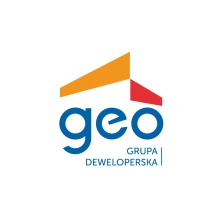 